RASPORED NASTAVE NA POSLIJEDIPLOMSKOM SVEUČILIŠNOM STUDIJU PEDAGOGIJA I KULTURA SUVREMENE ŠKOLELJETNI SEMESTAR AKADEMSKE GODINE 2020./2021.I. godina, 2. semestarSubota, 17. travnja 2021. godine8:30 – 11,45Skriveni kurikulum u odgoju i obrazovanju, prof. dr. sc. Vesnica Mlinarević12:30 – 15:45Skriveni kurikulum u odgoju i obrazovanju, prof. dr. sc. Vesnica MlinarevićSubota, 24. travnja 2021. godine9,30 – 11:45Skriveni kurikulum u odgoju i obrazovanju, prof. dr. sc. Vesnica Mlinarević12:30 – 15:45Profesionalne kompetencije nastavnika, izv. prof. dr. sc. Marija SablićSubota, 8. svibnja 2021. godine8:30 – 11,45Profesionalne kompetencije nastavnika, izv. prof. dr. sc. Marija Sablić12:30 – 15:45Profesionalne kompetencije nastavnika, izv. prof. dr. sc. Marija SablićSubota, 15. svibnja 2021. godine8:30 – 11,45Radionica iz SPSS-a, doc. dr. sc. Jasmina Tomašić Humer12:30 – 15:45Didaktički standardi odgoja, obrazovanja i nastave, izv. prof. dr. sc. Marija SablićSubota, 22. svibnja 2021. godine8:30 – 11,45Didaktički standardi odgoja, obrazovanja i nastave, izv. prof. dr. sc. Renata Jukić12:30 – 15:45Didaktički standardi odgoja, obrazovanja i nastave, izv. prof. dr. sc. Marija SablićSubota, 29. svibnja 2021. godine8:30 – 11,45Teorije kurikuluma, izv. prof. dr. sc. Renata Jukić12:30 – 15:45Teorije kurikuluma, izv. prof. dr. sc. Renata JukićSubota, 5. lipnja 2021. godine8:30 – 11,45Teorije kurikuluma, izv. prof. dr. sc. Renata Jukić12:30 – 15:45Radionica iz SPSS-a, doc. dr. sc. Jasmina Tomašić HumerSubota, 12. lipnja 2021. godine9,00 – 12,15Radionica iz SPSS-a, doc. dr. sc. Jasmina Tomašić HumerPredsjednik Povjerenstva za stjecanje doktorata znanosti Poslijediplomskog sveučilišnog studija Pedagogija i kultura suvremene škole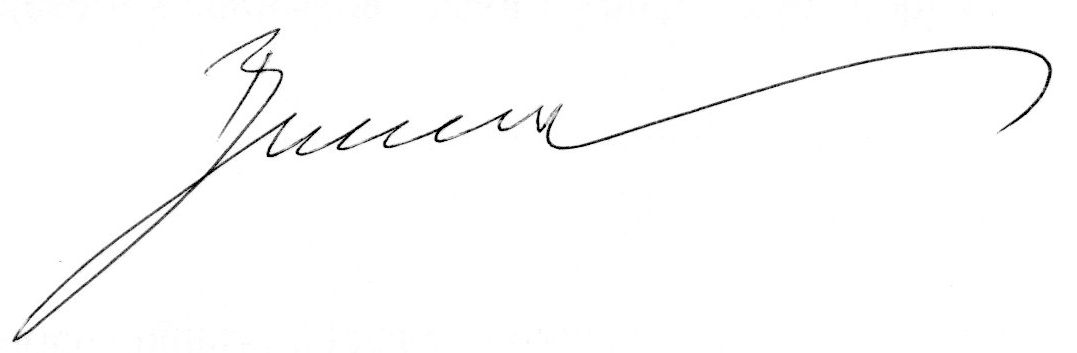 dr. sc. Branko Bognar, izv. prof.